PROPOSAL PRAKTIK KERJA LAPANGANNAMA PERUSAHAAN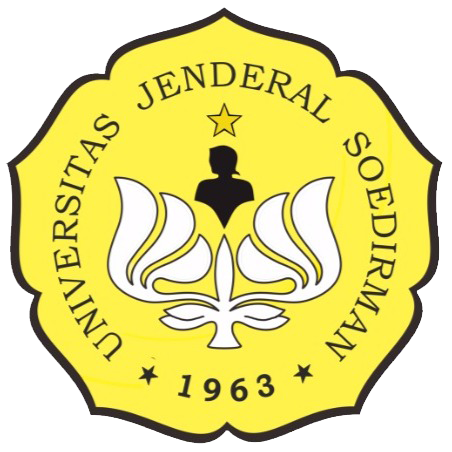 Disusun Oleh:Nama Mahasiswa1 	(H1E01XXXX)Nama Mahasiswa2   (H1E01XXXX)KEMENTERIAN RISET TEKNOLOGI DAN PENDIDIKAN TINGGIUNIVERSITAS JENDERAL SOEDIRMANFAKULTAS TEKNIKJURUSAN TEKNIK INDUSTRIPURBALINGGA201XLEMBAR PENGESAHAN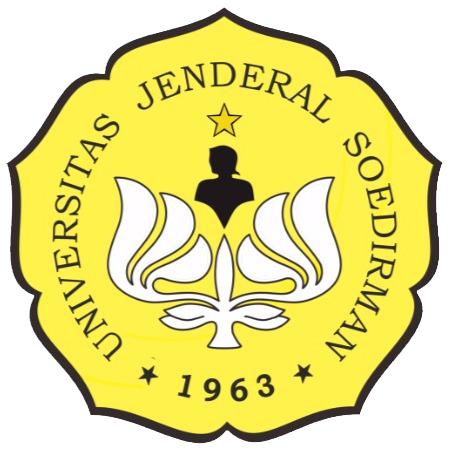 PROPOSAL PRAKTIK KERJA LAPANGANNAMA PERUSAHAANBAB IPENDAHULUANLatar Belakang	Berisi tentang latar belakang perlunya PKLTujuanBerisi tentang tujuan pelaksanaan PKL	ManfaatBerisi tentang manfaat pelaksanaan PKLPeserta dan Usulan DepartemenPeserta adalah mahasiswa Universitas Jenderal Soedirman dengan data sebagai berikut :Nama			: Nama MahasiswaNIM			: H1E01XXXXJurusan			: Teknik IndustriUsulan Departemen	: Quality ControlNama			: Nama MahasiswaNIM			: H1E01XXXXJurusan			: Teknik IndustriUsulan Departemen	: Production and Planning Inventory Control BAB IIPROFIL PERUSAHAANDeskripsi Perusahaan Berisi tentang penjelasan singkat profil perusahaan, visi misi perusahaan, produk perusahaan, dsb.Apabila perlu, sila ditambahkan sub bab atau sub-sub babBAB IIIPELAKSANAAN PelaksanaanTempat	:   Nama perusahaanWaktu	     : ………………. s.d ………………. (30 hari kerja)Timeline kegiatan PKLMata Kuliah yang pernah diperlajariSebagai pertimbangan penempatan PKLBAB IVPENUTUPLAMPIRANLAMPIRAN ICV 1CV 2Purbalingga, ……,  …............2019Purbalingga, ……,  …............2019Purbalingga, ……,  …............2019Mahasiswa IMahasiswa IINama Mahasiswa 1Nama Mahasiswa 2NIM: H1E01XXXXNIM: H1E01XXXXMenyetujui,Menyetujui,Menyetujui,Ketua Jurusan Teknik IndustriKetua Jurusan Teknik IndustriKetua Jurusan Teknik IndustriMaria Krisnawati, S.T., M.TMaria Krisnawati, S.T., M.TMaria Krisnawati, S.T., M.TNIP.198507262012122003NIP.198507262012122003NIP.198507262012122003NoKEGIATANMINGGUMINGGUMINGGUMINGGUMINGGUMINGGUNoKEGIATANIIIIIIIVVVI1.Kegiatan 12.Kegiatan 23.Kegiatan 34.Kegiatan 45.…….